МИНИСТЕРСТВО ТРУДА И СОЦИАЛЬНОЙ ЗАЩИТЫ РОССИЙСКОЙ ФЕДЕРАЦИИПРИКАЗот 31 января 2022 г. N 36ОБ УТВЕРЖДЕНИИ РЕКОМЕНДАЦИЙПО КЛАССИФИКАЦИИ, ОБНАРУЖЕНИЮ, РАСПОЗНАВАНИЮИ ОПИСАНИЮ ОПАСНОСТЕЙВ соответствии с частью шестой статьи 218 Трудового кодекса Российской Федерации и подпунктом 5.2.24(2) пункта 5 Положения о Министерстве труда и социальной защиты Российской Федерации, утвержденного постановлением Правительства Российской Федерации от 19 июня 2012 г. N 610, приказываю:1. Утвердить Рекомендации по классификации, обнаружению, распознаванию и описанию опасностей согласно приложению.2. Установить, что настоящий приказ вступает в силу с 1 марта 2022 г.Врио МинистраО.БАТАЛИНАУтвержденыприказом Министерства трудаи социальной защитыРоссийской Федерацииот 31 января 2022 г. N 36РЕКОМЕНДАЦИИПО КЛАССИФИКАЦИИ, ОБНАРУЖЕНИЮ, РАСПОЗНАВАНИЮИ ОПИСАНИЮ ОПАСНОСТЕЙ1. Рекомендации по классификации, обнаружению, распознаванию и описанию опасностей (далее - Рекомендации) разработаны для оказания методической и практической помощи руководителям и специалистам по охране труда организаций, представителям профсоюзов и другим лицам, заинтересованным в создании системы управления профессиональными рисками в рамках системы управления охраной труда у работодателя, в целях обеспечения правильности и полноты установления опасностей, воздействующих на работников в процессе трудовой деятельности, а также источников этих опасностей у конкретного работодателя для эффективной реализации процедуры управления профессиональными рисками в системе управления охраной труда.I. Рекомендации по классификации опасностей2. Классификация опасностей рекомендуется для их эффективного выявления (идентификации) на рабочих местах (рабочих зонах), при выполнении отдельных работ в рамках процедуры управления профессиональными рисками в системе управления охраной труда (далее - СУОТ).3. Выявленные опасности рекомендуется классифицировать следующими способами:1) по видам профессиональной деятельности работников с учетом наличия вредных (опасных) производственных факторов;2) по причинам возникновения опасностей на рабочих местах (рабочих зонах), при выполнении работ, при нештатной (аварийной) ситуации;3) по опасным событиям вследствие воздействия опасности (профессиональные заболевания, травмы), приведенной в Примерном перечне опасностей и мер по управлению ими в рамках СУОТ <1>.--------------------------------<1> Приложение N 1 к Примерному положению о системе управления охраной труда, утвержденному приказом Министерства труда и социальной защиты Российской Федерации от 29 октября 2021 г. N 776н.Приведенные способы классификации опасностей рекомендуется применять при осуществлении идентификации опасностей в привязке к объектам исследования - видам работ, рабочим местам (рабочим зонам), по профессиям, структурным подразделениям и территории работодателя в целом, а также при описании выявленных опасностей. Примерные классификации опасностей в зависимости от выбранного способа классификации приведены в приложениях N 1 и N 2 к Рекомендациям.Классификацию опасностей по видам профессиональной деятельности работников рекомендуется применять в целях выявления опасности и объектов их возникновения при выполнении работниками конкретных отдельных работ, независимо от объекта (места) их проведения, классификацию опасностей по опасным событиям вследствие воздействия опасности (профессиональные заболевания, травмы) и (или) по причинам возникновения опасностей рекомендуется применять в целях выявления опасностей на исследуемых объектах работодателя - на территории, рабочих местах (рабочих зонах), в случае возникновения нештатных и аварийных ситуаций на исследуемых объектах работодателя - на территории, рабочих местах (рабочих зонах), а также на завершающем этапе идентификации опасностей.II. Рекомендации по обнаружению распознаваниюи описанию опасностей4. По результатам выявления (идентификации) опасностей, являющегося ключевым этапом при управлении профессиональными рисками в рамках системы управления охраной труда, рекомендуется формировать перечень идентифицированных (выявленных) опасностей, от полноты которого зависит, все ли опасности на рабочих местах и вне этих рабочих мест будут контролироваться в рамках системы управления охраной труда у работодателя.5. Под выявлением (идентификацией) опасностей понимается "процесс осознания того, что опасность существует, и определения ее характерных черт" <2> или "процесс распознавания и понимания опасности на рабочем месте и для работников, чтобы оценить, расставить по приоритетам, устранить или уменьшить риски в области безопасности труда и охраны здоровья" <3>.--------------------------------<2> ГОСТ Р 51901.1-2002 "Менеджмент риска. Анализ риска технологических систем" (принят и введен в действие постановлением Госстандарта России от 7 июня 2002 г. N 236-ст).<3> ГОСТ Р ИСО 45001-2020. Национальный стандарт Российской Федерации. Системы менеджмента безопасности труда и охраны здоровья. Требования и руководство по применению" (принят приказом Росстандарта от 28 августа 2020 г. N 581-ст).6. Для нахождения и распознавания опасностей с учетом выбранного способа классификации рекомендуется определить/разграничить подлежащие обследованию рабочие места, выполняемые работы, места выполнения работ, нештатные и аварийные ситуации.7. Работы по распознаванию опасностей рекомендуется проводить с привлечением работников и их представителей путем проведения с ними обсуждения, анкетирования и других форм взаимодействия.8. При проведении работы по распознаванию опасностей рекомендуется учитывать как штатные, так и возможные нештатные и аварийные ситуации, а также учитывать опасности, которые могут воздействовать на работников привлекаемых работодателем подрядных организаций.9. Нахождение и распознавание опасностей на рабочих местах рекомендуется выполнять посредством:1) сбора исходной информации, необходимой для нахождения и распознавания опасностей;2) нахождения и распознавания опасностей на основе анализа государственных нормативных требований охраны труда по результатам работы с реестром (перечнем) нормативных правовых актов работодателя, содержащих требования охраны труда (при его наличии), а также в соответствии со спецификой деятельности работодателя <4>;--------------------------------<4> Статья 214 Трудового кодекса Российской Федерации.3) нахождения и распознавания опасностей на основе обследования территории, объектов, структурных подразделений, рабочих мест (рабочих зон), выполняемых работ и опроса работников.Рекомендации по сбору исходной информации, необходимойдля нахождения и распознавания опасностей10. На данном этапе рекомендуется провести сбор информации, включающей в себя:1) виды выполняемых работ, сведения о зданиях, сооружениях, о территориях, оборудовании, технологических процессах, применяемых инструментах, сырье и материалах;2) перечни нормативных правовых актов, содержащих государственные нормативные требования по охране труда, иные требования, связанные с безопасностью (локальные нормативные акты, правила и инструкции по эксплуатации оборудования, стандарты на оборудование, здания и сооружения и т.д.) (при наличии);3) сведения об условиях труда: результатах специальной оценки условий труда и (или) производственного контроля условий труда у работодателя.11. Источниками информации для выявления (идентификации) опасностей являются:1) требования нормативных правовых актов, технических регламентов, технологической (эксплуатационной) документации на машины, механизмы, оборудование, инструменты, документов и технических требований на сырье, материалы, процессы, локальных нормативных актов, должностных инструкций, а также сведения из справочной и научно-технической литературы и др.;2) перечень видов выполняемых работ, мест пребывания работника при выполнении работ, нештатных и аварийных ситуаций;3) примерный перечень объектов возникновения опасностей: используемое оборудование, инструменты и приспособления, материалы и сырье, помещения и объекты зданий, сооружений, территории, на которых осуществляется выполнение работ, приведенный в приложении N 3 к Рекомендациям;4) сведения, содержащиеся в протоколах исследований, предписаниях, актах, справках и других документах органов государственного контроля (надзора);5) результаты проведения производственного контроля условий труда;6) результаты проведения специальной оценки условий труда;7) предписания специалистов по охране труда, представления уполномоченных лиц по охране труда профсоюзов, предложения комитета (комиссии) по охране труда;8) результаты наблюдения за технологическим процессом, средой, рабочими местами, деятельностью привлекаемых работодателем подрядных организаций на территории работодателя, внешними факторами, способными оказать влияние на производственный (технологический) процесс (состояние дорог и иных подъездных путей, организация питания, климатические условия и др.);9) материалы расследований несчастных случаев и профессиональных заболеваний, а также микроповреждений (микротравм);10) сведения об оказании работникам и иным лицам первой медицинской помощи на территории работодателя;11) сведения об использовании аптечек первой помощи;12) жалобы и обращения работников по поводу имеющихся на их рабочих местах (рабочих зонах) факторов опасности;13) результаты анализа анкет, бланков, опросных листов и пр.;14) опыт практической деятельности работодателя, включая статистические данные;15) результаты ступенчатого контроля за условиями и охраной труда.12. Приведенные в пункте 3 Рекомендаций и в приложении N 3 к Рекомендациям примерные перечни не являются окончательными и исчерпывающими, работодатель вправе дополнять их сведениями, характерными для осуществляемой им деятельности, добавляя в указанные перечни дополнительные данные.13. Для получения информации по исходным данным рекомендуется выполнять сбор и анализ технологической, методической и технической документации, локальных и нормативных правовых актов, результатов ранее проведенного контроля состояния охраны труда, содержащих необходимые сведения.Перед началом процедуры нахождения и распознавания опасностей рекомендуется реализовать мероприятия, предусмотренные пунктом 6 Рекомендаций.14. По результатам сбора исходных данных для нахождения и распознавания опасностей рекомендуется сформировать перечень документов и материалов, описывающих технологические процессы, выполняемые работником технологические операции, места пребывания работников, объекты возникновения опасностей, а также результаты оценки условий труда, имеющуюся статистику проявления опасностей (несчастные случаи, профессиональные заболевания, аварии, инциденты, происшествия и т.п.).Рекомендации по нахождению распознаванию и описаниюопасностей на основе анализа государственных нормативныхтребований охраны труда15. По результатам данного этапа рекомендуется сформировать первичный перечень (реестр) опасностей посредством нахождения и распознавания явных опасностей, которые известны и описаны в нормативных правовых актах, содержащих государственные нормативные требования охраны труда, а также в иных документах посредством выборки из имеющегося у работодателя комплекта нормативных правовых актов, содержащих государственные нормативные требования охраны труда и иные требования, положений, применимых к конкретному рабочему месту (рабочей зоне), конкретной выполняемой работе или аварийной ситуации, позволяющих установить объекты возникновения опасностей, факторы, обуславливающие возможность возникновения опасностей и опасных событий, опасные события и виды опасностей.16. Перечень документов и порядок их анализа с целью получения информации по исходным данным для выявления (идентификации) опасностей представлен в таблице N 1.Таблица N 1Состав нормативных правовых актов и иных документовдля проведения анализа17. На основании должностных инструкций, технологических карт, регламентов, стандартов работ и иных документов, перечисленных в таблице N 1, предварительно определяются объекты возникновения опасностей, факторы, обуславливающие возможность возникновения опасностей и опасных событий, а также опасные события в привязке к исследуемым объектам, которыми являются:выполняемые работы;места пребывания работников при выполнении работ;нештатные и аварийные ситуации.18. При установлении соответствия объектов возникновения опасности, а также факторов, обуславливающих возможность возникновения опасностей, и опасных событий, указанным в пункте 17 Рекомендаций исследуемым объектам рекомендуется руководствоваться следующими правилами:1) если работник подвергается воздействию факторов, обуславливающих возможность возникновения опасностей, и опасных событий при выполнении работ, дальнейшая идентификация и распознавание опасностей увязывается с выполняемыми работами в качестве объектов исследования;2) если объекты возникновения опасностей являются стационарными и действуют на всех работников, находящихся в помещении, здании или сооружении, дальнейшая идентификация и распознавание опасностей увязывается с местами выполнения работ в качестве объектов исследования;3) если объекты возникновения опасностей и (или) факторы, обуславливающие возможность возникновения опасностей и опасных событий, воздействуют на работника только при возникновении нештатной или аварийной ситуации, дальнейшая идентификация и распознавание опасностей увязывается с нештатной или аварийной ситуацией в качестве объекта исследования.19. Исходя из определенных объектов исследования рекомендуется провести анализ положений, перечисленных в таблице N 1, нормативных актов и иных сведений, затем установить состав идентифицированных требований к каждому объекту исследования с учетом положений пункта 18 Рекомендаций.20. На каждом объекте исследования полученную в соответствии с таблицей N 1 итоговую информацию далее рекомендуется сопоставить с объектами возникновения опасностей (приложение N 3 к Рекомендациям), а также с опасными событиями в Примерном перечне опасностей и мер по управлению ими в рамках СУОТ <5> в соответствии с предлагаемым ниже порядком.--------------------------------<5> Приложение N 1 к Примерному положению о системе управления охраной труда, утвержденному приказом Министерства труда и социальной защиты Российской Федерации от 29 октября 2021 г. N 776н.21. Если объектами исследования являются выполняемые работы, на основе информации из используемых работодателем профессиональных стандартов рекомендуется провести анализ содержащихся в них требований к подготовке персонала, после чего указанные требования рекомендуется сопоставить с примерной классификацией опасностей по видам деятельности (приложение N 1 к Рекомендациям). Опасность считается предварительно идентифицированной в случае совпадения сведений из профессионального стандарта с аналогичными данными указанной примерной классификации.22. Если объектами исследования являются выполняемые работы, на основе информации из используемых работодателем стандартов безопасности труда рекомендуется провести анализ содержащихся в них требований к безопасному выполнению работ, после чего последовательно сопоставить с примерной классификацией опасностей по видам деятельности (приложение N 1 к Рекомендациям) и примерной классификацией опасностей в зависимости от причин возникновения опасностей (приложение N 2 к Рекомендациям). Опасность считается предварительно идентифицированной в случае совпадения сведений из стандарта безопасности труда с аналогичными данными перечисленных примерных классификаций.23. Если объектами исследования являются места выполнения работ, на основе информации из используемых работодателем стандартов безопасности труда рекомендуется провести анализ содержащихся в них требований к безопасному выполнению работ применительно к рассматриваемому месту (зоне, территории) их выполнения. После этого указанные требования рекомендуется сравнить с объектами возникновения опасностей (приложение N 3 к Рекомендациям), а также с опасными событиями в Примерном перечне опасностей и мер по управлению ими в рамках СУОТ <6>, и в случае установления хотя бы одного соответствия последовательно сопоставить с примерной классификацией опасностей по видам деятельности (приложение N 1 к Рекомендациям) и примерной классификацией опасностей в зависимости от причин возникновения опасностей (приложение N 2 к Рекомендациям). Опасность считается предварительно идентифицированной в случае совпадения сведений из стандарта безопасности труда с аналогичными данными перечисленных примерных классификаций.--------------------------------<6> Приложение N 1 к Примерному положению о системе управления охраной труда, утвержденному приказом Министерства труда и социальной защиты Российской Федерации от 29 октября 2021 г. N 776н.24. Если объектами исследования являются нештатные и аварийные ситуации, на основе информации из применяемых работодателем стандартов безопасности труда рекомендуется провести анализ содержащихся в них требований к безопасному выполнению работ применительно к причине возникновения рассматриваемых ситуаций. После этого указанные требования рекомендуется сравнить с объектами возникновения опасностей (приложение N 3 к Рекомендациям), а также с опасными событиями в Примерном перечне опасностей и мер по управлению ими в рамках СУОТ <6>, и в случае установления хотя бы одного соответствия последовательно сопоставить с примерной классификацией опасностей по видам деятельности (приложение N 1 к Рекомендациям) и примерной классификацией опасностей в зависимости от причин возникновения опасностей (приложение N 2 к Рекомендациям). Опасность считается предварительно идентифицированной в случае совпадения сведений из стандарта безопасности труда с аналогичными данными перечисленных примерных классификаций.25. Если объектами исследования являются выполняемые работы, места выполнения работ, нештатные и аварийные ситуации, на основе информации из используемых работодателем межотраслевых/отраслевых правил по охране труда и инструкций по охране труда рекомендуется провести анализ содержащихся в них требований к безопасному выполнению работ, а также сведений об объектах возникновения опасностей. После этого указанные требования к каждому объекту исследования рекомендуется сравнить с объектами возникновения опасностей (приложение N 3 к Рекомендациям), а также с опасными событиями в Примерном перечне опасностей и мер по управлению ими в рамках СУОТ <7>, и в случае установления хотя бы одного соответствия последовательно сопоставить с примерной классификацией опасностей по видам деятельности (приложение N 1 к Рекомендациям) и примерной классификацией опасностей в зависимости от причин возникновения опасностей (приложение N 2 к Рекомендациям). Опасность считается предварительно идентифицированной в случае совпадения сведений из межотраслевых/отраслевых правил по охране труда и инструкций по охране труда с данными по объектам возникновения опасностей и (или) по факторам, обуславливающим возможность возникновения опасностей и опасных событий, а также с аналогичными данными перечисленных примерных классификаций.--------------------------------<7> Приложение N 1 к Примерному положению о системе управления охраной труда, утвержденному приказом Министерства труда и социальной защиты Российской Федерации от 29 октября 2021 г. N 776н.26. Если объектами исследования являются выполняемые работы, места выполнения работ, нештатные и аварийные ситуации, на основе информации из используемых работодателем должностных инструкций работников (персонала) рекомендуется провести анализ содержащихся в них требований к характеристике работ, а также сведений об объектах возникновения опасностей. После этого указанные требования к каждому объекту исследования рекомендуется сравнить с объектами возникновения опасностей (приложение N 3 к Рекомендациям), а характеристики работ - с опасными событиями в Примерном перечне опасностей и мер по управлению ими в рамках СУОТ <7>, и в случае установления хотя бы одного соответствия последовательно сопоставить с примерной классификацией опасностей по видам деятельности (приложение N 1 к Рекомендациям) и примерной классификацией опасностей в зависимости от причин возникновения опасностей (приложение N 2 к Рекомендациям). Опасность считается предварительно идентифицированной в случае совпадения сведений из должностных инструкций работников (персонала) с данными по объектам возникновения опасностей и (или) по факторам, обуславливающим возможность возникновения опасностей и опасных событий, а также с аналогичными данными перечисленных примерных классификаций.27. Если объектами исследования являются выполняемые работы, места выполнения работ, нештатные и аварийные ситуации, на основе информации из используемых работодателем нормативных технических документов рекомендуется провести анализ содержащихся в них требований к технологическому процессу и выполняемым работам, а также сведений об объектах возникновения опасностей - оборудовании, инструментах, сырье и материалах. После этого указанные требования к каждому объекту исследования рекомендуется сравнить с объектами возникновения опасностей (приложение N 3 к Рекомендациям), а требования к технологическому процессу и выполняемым работам - с опасными событиями в Примерном перечне опасностей и мер по управлению ими в рамках СУОТ <8>, и в случае установления хотя бы одного соответствия последовательно сопоставить с примерной классификацией опасностей по видам деятельности (приложение N 1 к Рекомендациям) и примерной классификацией опасностей в зависимости от причин возникновения опасностей (приложение N 2 к Рекомендациям). Опасность считается предварительно идентифицированной в случае совпадения сведений из нормативных технических документов с данными по объектам возникновения опасностей и (или) по факторам, обуславливающим возможность возникновения опасностей и опасных событий, а также с аналогичными данными перечисленных примерных классификаций.--------------------------------<8> Приложение N 1 к Примерному положению о системе управления охраной труда, утвержденному приказом Министерства труда и социальной защиты Российской Федерации от 29 октября 2021 г. N 776н.28. При использовании в отношении объектов исследования информации из используемых работодателем инструкций по эксплуатации оборудования, приспособлений и инструментов рекомендуется провести анализ содержащихся в них требований к безопасному выполнению работ, а оборудование, приспособления и инструменты рассматривать как объекты возникновения опасностей, при этом требования к безопасному выполнению работ рекомендуется сопоставить с опасными событиями в Примерном перечне опасностей и мер по управлению ими в рамках СУОТ <8>, а оборудование, приспособления и инструменты - с объектами возникновения опасностей (приложение N 3 к Рекомендациям). В случае установления хотя бы одного соответствия полученные данные рекомендуется последовательно сопоставить с примерной классификацией опасностей по видам деятельности (приложение N 1 к Рекомендациям) и примерной классификацией опасностей в зависимости от причин возникновения опасностей (приложение N 2 к Рекомендациям). Опасность считается предварительно идентифицированной в случае совпадения сведений из инструкций по эксплуатации оборудования, приспособлений и инструментов с данными по объектам возникновения опасностей и (или) по факторам, обуславливающим возможность возникновения опасностей и опасных событий, а также с аналогичными данными перечисленных примерных классификаций.29. Если объектами исследования являются места выполнения работ, на основе информации из используемых работодателем результатов производственного контроля условий труда рекомендуется провести анализ сведений из протоколов инструментальных измерений факторов производственной среды и их сопоставление с опасными событиями в Примерном перечне опасностей и мер по управлению ими в рамках СУОТ <8>, а также с примерной классификацией опасностей по видам деятельности (приложение N 1 к Рекомендациям) и примерной классификацией опасностей в зависимости от причин возникновения опасностей (приложение N 2 к Рекомендациям). Опасность считается предварительно идентифицированной в случае совпадения сведений из результатов производственного контроля условий труда с данными по факторам, обуславливающим возможность возникновения опасностей и опасных событий, а также с аналогичными данными перечисленных примерных классификаций.30. Если объектами исследования являются места выполнения работ, на основе информации из используемых работодателем результатов проведения специальной оценки условий труда рекомендуется провести анализ сведений из карт специальной оценки условий труда и протоколов инструментальных измерений факторов производственной среды и трудового процесса. При этом сведения, содержащиеся в строке 022 карты специальной оценки условий труда рассматриваемого рабочего места, сопоставляются с объектами возникновения опасностей (приложение N 3 к Рекомендациям), а сведения, содержащиеся в строках 030 и 040 указанной карты специальной оценки условий труда и в протоколах инструментальных измерений факторов производственной среды и трудового процесса в части перечня идентифицированных и исследованных факторов, а также с опасными событиями в Примерном перечне опасностей и мер по управлению ими в рамках СУОТ <9>, и в случае установления хотя бы одного соответствия указанные сведения рекомендуется последовательно сопоставить с примерной классификацией опасностей по видам деятельности (приложение N 1 к Рекомендациям) и примерной классификацией опасностей в зависимости от причин возникновения опасностей (приложение N 2 к Рекомендациям). Опасность считается предварительно идентифицированной в случае совпадения сведений из результатов проведения специальной оценки условий труда с данными по объектам возникновения опасностей и (или) по факторам, обуславливающим возможность возникновения опасностей и опасных событий, а также с аналогичными данными перечисленных примерных классификаций.--------------------------------<9> Приложение N 1 к Примерному положению о системе управления охраной труда, утвержденному приказом Министерства труда и социальной защиты Российской Федерации от 29 октября 2021 г. N 776н.31. Если объектами исследования являются нештатные и аварийные ситуации, на основе информации из описания происшедших у работодателя несчастных случаев и профессиональных заболеваний, а также актов их расследования рекомендуется провести анализ содержащейся в них информации применительно к причине возникновения рассматриваемых ситуаций. После этого указанные требования рекомендуется сравнить с объектами возникновения опасностей (приложение N 3 к Рекомендациям), а также с опасными событиями в Примерном перечне опасностей и мер по управлению ими в рамках СУОТ <9>, и в случае установления хотя бы одного соответствия последовательно сопоставить с примерной классификацией опасностей по видам деятельности (приложение N 1 к Рекомендациям) и примерной классификацией опасностей в зависимости от причин возникновения опасностей (приложение N 2 к Рекомендациям). Опасность считается предварительно идентифицированной в случае совпадения сведений из материалов о происшедших у работодателя несчастных случаях и профессиональных заболеваниях, а также актов их расследования, с аналогичными данными перечисленных примерных классификаций.32. По результатам выполнения пунктов 21 - 31 Рекомендаций формируется предварительный перечень опасностей с привязкой к объектам исследования, перечисленным в пункте 17 Рекомендаций.33. Результаты предварительного распознавания опасностей рекомендуется оформлять с привязкой к объектам исследования (территории работодателя, рабочему месту, рабочей зоне, выполняемой работе, нештатной (аварийной) ситуации) в виде Перечня (реестра) выявленных опасностей, который рекомендуется актуализировать после проведения специальной оценки условий труда, выполнения мероприятий по улучшению условий труда, введения нового оборудования и иных мероприятий, способных оказать влияние на состав воздействующих на работников опасностей. В Перечень рекомендуется включать следующие позиции:1) наименование объекта исследования (рабочего места/рабочей зоны/производственной операции/производственного объекта/вида выполняемых работ/нештатной (аварийной) ситуации);2) наименование предварительно идентифицированной опасности;3) описание потенциального опасного события в соответствии с Примерным перечнем опасностей и мер по управлению ими в рамках СУОТ <10>;--------------------------------<10> Приложение N 1 к Примерному положению о системе управления охраной труда, утвержденному приказом Министерства труда и социальной защиты Российской Федерации от 29 октября 2021 г. N 776н.4) наименование объектов возникновения опасности;5) перечень рабочих мест и иных объектов исследования, которые подвергаются воздействию опасности;6) сведения о классе (подклассе) условий труда по соответствующему фактору по результатам специальной оценки условий труда для опасностей, связанных с факторами производственной среды и трудового процесса;7) перечень существующих мер контроля риска (защиты от опасности) в соответствии с идентифицированными в соответствии с таблицей N 1 требованиями с указанием ссылок на нормативные правовые акты и иные документы, содержащих данные требования;8) оценку вероятности опасного события (заполняется предварительно);9) оценку потенциальных последствий опасного события (заполняется предварительно);10) уровень профессионального риска (высокий, умеренный, незначительный или согласно иной выбранной работодателем классификации) (заполняется предварительно);11) дополнительные меры по контролю риска (защите от опасности) (заполняется для высоких рисков и при необходимости для умеренных рисков).34. Располагать опасности при формировании указанного в пункте 33 Рекомендаций Перечня (реестра) опасностей рекомендуется в порядке их значимости: от наибольшей значимости к наименьшей (т.е. от наибольшей оценки уровней профессиональных рисков к наименьшей).35. Результатом сбора исходных данных анализа государственных нормативных требований охраны труда и требований иных перечисленных в таблице N 1 документах являются связанные между собой перечни объектов исследования, объектов и факторов возникновения опасностей, предварительно выявленных опасностей и мер управления ими. Данные сведения рекомендуется включать в Перечень (реестр) опасностей на исследуемых объектах, рекомендуемая форма которого приведена в пункте 33 Рекомендаций.Рекомендации по нахождению и распознаваниюопасностей на основе обследования рабочих мест и иныхобъектов исследования, а также опроса работников36. На данном этапе осуществляется нахождение и распознавание опасностей путем обследования рабочих мест и иных объектов исследования с подтверждением или дополнением перечня предварительно идентифицированных опасностей, установленного по результатам выполнения предыдущего этапа на основе анализа требований нормативных правовых и иных документов, сформированного в соответствии с пунктом 33 Рекомендаций. Опасности рекомендуется определять на всех объектах исследования (рабочих местах (рабочих зонах), территориях, объектах), где находится работник или куда ему необходимо прибыть в связи с его работой.37. Обследование рабочих мест и иных объектов исследования рекомендуется осуществлять путем:1) обхода рабочих мест и иных объектов исследования с осмотром территории, производственных зданий, сооружений, маршрутов проходов на рабочие места, места выполнения работ и путей эвакуации;2) наблюдения за выполнением работниками порученной им работы и их действиями;3) опроса работников, специалистов и непосредственных руководителей работ;4) выявления источников опасностей и (или) опасных ситуаций (инициирующих событий), связанных с выполняемыми работами, и иных аналогичных действий;5) оценки исправности и режимов работы оборудования.38. Визуальный осмотр мест пребывания работников при выполнении работ рекомендуется проводить с целью подтверждения наличия объектов и факторов возникновения опасностей, установления не выявленных при документарном анализе объектов исследования объектов и факторов возникновения опасностей, а также уточнения мер по управлению опасностями. Результаты указанного осмотра рекомендуется фиксировать в приведенной в приложении N 4 к Рекомендациям Рекомендуемой анкете результатов осмотра места нахождения работников при выполнении работ, форма которой не является окончательной и в нее могут быть включены дополнительные сведения, исходя из специфики деятельности конкретного работодателя.39. В целях уточнения полученных сведений при визуальном осмотре мест пребывания работников при выполнении работ рекомендуется проводить опрос указанных работников, а также руководителей и специалистов о возможных угрозах жизни и здоровью на объекте исследования с целью:1) уточнения мест пребывания работников в течение рабочего дня (смены);2) выявления непостоянных объектов и факторов возникновения опасностей;3) уточнения состава выявленных объектов и факторов возникновения опасностей;4) уточнения нештатных и аварийных ситуаций, которые происходили или могли бы произойти;5) применения мер управления профессиональными рисками, определенных нормативными требованиями;6) применения мер управления профессиональными рисками, не выявленных на этапе анализа требований в соответствии с пунктом 15 Рекомендаций;7) сбора предложений по снижению уровней профессиональных рисков.40. К процедурам обнаружения, распознавания и описания опасностей и последующей оценки профессиональных рисков рекомендуется привлекать технологов, руководителей первичных трудовых коллективов (мастеров участков, бригадиров), уполномоченных (доверенных) лиц по охране труда профессиональных союзов (трудовых коллективов), самих работников. Опрос рекомендуется проводить в форме интервью с фиксацией ответов в предлагаемой форме примерной анкеты опроса работника об опасностях в местах выполнения работ (приложение N 5 к Рекомендациям). Допускается включение дополнительных вопросов в содержащийся в данной форме перечень вопросов в целях учета специфики деятельности работодателя, а также в целях подтверждения практического применения мер по управлению опасностями, а также обнаружения, распознавания и описания опасностей, не выявленных на этапе документарного анализа мер управления.41. По результатам осмотра рабочих мест и опроса работников и рекомендуется уточнить и откорректировать сведения об объектах исследования, объектах и факторах возникновения опасностей, а также о мерах по управлению этими опасностями. Указанные дополнения/исправления рекомендуется внести в Перечень (реестр) опасностей на исследуемых объектах, рекомендуемая форма которого приведена в пункте 32 Рекомендаций. При этом позиции 8 - 11 указанного Перечня (реестра) выявленных опасностей рекомендуется окончательно заполнять после выбора и применения соответствующего метода оценки риска в соответствии с Рекомендациями по выбору метода оценки уровня профессионального риска и по снижению уровня такого риска <11>.--------------------------------<11> Приказ Министерства труда и социальной защиты Российской Федерации от 28 декабря 2021 г. N 926 "Об утверждении Рекомендаций по выбору методов оценки уровней профессиональных рисков и по снижению уровней таких рисков".42. После проведения процедур обнаружения, распознавания и описания опасностей и оценки уровней профессиональных рисков работники должны быть ознакомлены с их результатами.43. Выявленные в соответствии с указанными Рекомендациями опасности учитываются в СУОТ у конкретного работодателя в целях принятия мер по их снижению.Приложение N 1к Рекомендациям по классификации,обнаружению, распознаванию и описаниюопасностей, утвержденным приказомМинистерства труда и социальнойзащиты Российской Федерацииот 31 января 2022 г. N 36ПРИМЕРНАЯ КЛАССИФИКАЦИЯ ОПАСНОСТЕЙ ПО ВИДАМ ДЕЯТЕЛЬНОСТИI. Опасности, связанные с профессиональной деятельностью работника1. Выполнение работ с инструментами, предметами труда и средствами производства и, имеющими:недостаточную механическую прочность;форму, способную травмировать (острые части и кромки, колющие части, заусенцы, шероховатости и другие травмирующие части).2. Выполнение работ, связанных с наличием движущихся машин (оборудования) и их частей, имеющих форму и (или) конструкцию, способную нанести травму.3. Выполнение работ по монтажу, ремонту и обслуживанию электрических сетей с опасным напряжением (выше 36 В постоянного тока и 50 В переменного тока).4. Выполнение работ с применением взрывоопасных и легковоспламеняющихся веществ.5. Выполнение работы на высоте.6. Выполнение педагогической (образовательной) деятельности, приводящей к наличию обусловленных указанной деятельностью психоэмоциональных нагрузок.7. Выполнение работ в аварийно-спасательных службах по ликвидации чрезвычайных ситуаций природного и техногенного характера, в том числе в газоспасательной службе, добровольных газоспасательных дружинах, военизированных частях и отрядах по предупреждению возникновения и ликвидации, открытых газовых и нефтяных фонтанов, военизированных горных, горноспасательных службах.8. Выполнение работ в противопожарной службе (пожарной охране).9. Выполнение работ при осуществлении и обеспечении медицинской деятельности.II. Опасности, связанные с организацией производственной деятельности у работодателя1. Наличие (деятельность) поставщиков, подрядчиков, посетителей и других лиц, способные привести к опасному событию.2. Повышенные (пониженные) значения нормируемых производственных факторов, связанные с особенностями производства и применяемых технологий, способные привести к опасному событию.3. Конструкции зданий, сооружений, кораблей или судов, морских буровых установок, оборудования, способные к разрушению, возгоранию, затоплению, взрыву, способные привести к опасному событию.4. Наличие скользких полов, лестниц, перепадов высот по пути движения, способное привести к опасному событию.5. Движение транспорта, в том числе в цехе и на территории работодателя, способное привести к опасному событию.III. Опасности, не связанные с профессиональной деятельностью работника и организацией производственной деятельности у работодателя1. Тяжелые природные физико-географические и климатические условия: полярные, высокогорные, пустынные, необжитые районы, способные привести к опасному событию.2. Размещение производственных объектов вблизи техногенных источников опасности - плотин, электростанций, магистральных трубопроводов, линий электропередачи и иных опасных объектов, повреждение которых способно привести к опасному событию.3. Размещение производственных объектов в особом пространстве: над землей, под землей, на воде, под водой, повреждение которых способно привести к опасному событию.IV. Опасности, связанные с профессиональными качествами работника, выполняющего данную работу1. Недостаточные для выполнения работы: образование, профессиональная подготовка, квалификация, стаж, опыт.2. Несоответствие действий трудовым обязанностям и должностным инструкциям, нарушения требований охраны труда, промышленной и пожарной безопасности, способные привести к опасному событию.Приложение N 2к Рекомендациям по классификации,обнаружению, распознаванию и описаниюопасностей, утвержденным приказомМинистерства труда и социальнойзащиты Российской Федерацииот 31 января 2022 г. N 36ПРИМЕРНАЯ КЛАССИФИКАЦИЯОПАСНОСТЕЙ В ЗАВИСИМОСТИ ОТ ПРИЧИН ВОЗНИКНОВЕНИЯ ОПАСНОСТЕЙI. Физические опасности1. Электрические опасности (электрический ток, шаговое напряжение, наведенное напряжение) возникают вследствие прямого контакта с токоведущими частями деталей машин или оборудования, находящихся под напряжением, незащищенных частей тела при нарушении условий эксплуатации, повреждении или неисправности переносного электрического инструмента, переносных или стационарных электрических светильников, электрических сетей, находящихся под напряжением, включая системы аварийного питания в сочетании с отсутствием средств защиты.2. Радиационные опасности возникают:при воздействии природных и техногенных источников ионизирующего излучения;при недостаточности мер защиты от воздействия природных и техногенных источников ионизирующего излучения.3. Шум, вибрация возникают при работе машин, механизмов/агрегатов, ударного инструмента, металлорежущих и обрабатывающих станков, шлифовального оборудования, транспортных средств в сочетании с неприменением (отсутствием) средств защиты.4. Механические опасности (подвижные части машин и оборудования), вызывающие удары, порезы, проколы, уколы, затягивания, наматывания, абразивные воздействия подвижными частями оборудования, возникают при нарушении требований охраны труда и безопасной эксплуатации машин и оборудования с движущими (вращающимися) частями и неприменении средств защиты.5. Гравитационные опасности вызывают падение людей/предметов с высоты вследствие недостаточного закрепления или отсутствия ограждения на высоте, а также из-за перепада высот на территории выполнения работ.6. Пожар является результатом химической реакции веществ вследствие:нарушения требований охраны труда и (или) пожарной безопасности при выполнении огневых работ, курения, искр, производимых оборудованием и инструментами;неисправностей технологического оборудования, электрооборудования и электрических сетей.II. Химические опасности1. Химические опасности могут быть обусловлены нарушениями требований охраны труда и промышленной безопасности, неприменением и (или) отсутствием у работников средств защиты, приводящих к попаданию в воздух рабочей зоны и прямому воздействию на работников использующихся в производственном процессе химических веществ со следующими опасными свойствами:ВзрывоопаснымиОкисляющимиЛегковоспламеняющимисяТоксичнымиВызывающими ускорение коррозииРаздражающимиПовышающими чувствительностьКанцерогеннымиМутагенными2. Химические опасности также могут быть обусловлены попаданием в воздух рабочей зоны сочетания (смеси) неопасных по отдельности химических веществ, которые при смешивании вызывают в воздухе рабочей зоны химическую реакцию с выделением лучистого тепла, большого количества энергии, приводящих к взрывам и (или) пожарам, а также образованию химических веществ с опасными свойствами, в том числе вследствие нарушения требований охраны труда и промышленной безопасности.III. Эргономическая опасностьЭргономическая опасность может быть обусловлена несоблюдением требований охраны труда в части обеспечения соблюдения допустимых показателей тяжести и напряженности трудового процесса, и реализации защитных (профилактических) мер при их превышении, а также ввиду несоответствия рабочего места физическим особенностям работника.IV. Биологическая опасность1. Биологическая опасность может возникать в случае нарушения требований охраны труда и (или) неприменения средств защиты при работе с микроорганизмами и токсичными продуктами их жизнедеятельности, в том числе:бактериями,грибками,патогенными микроорганизмами (в т.ч. вирусами), их носителями,гельминтами и их яйцами,кровососущими насекомыми и иными членистоногими, являющимися переносчиками патогенных микроорганизмов,грызунами, дикими и бродячими животными, являющимися переносчиками патогенных микроорганизмов и гельминтов.2. Биологические опасности также могут быть обусловлены травмирующими ударами, раздавливанием, ранениями или укусами домашних и диких животных, рыб, членистоногих, а также заболеванием (отравлением) в результате взаимодействия с ядовитыми растениями, животными, рыбами, пресмыкающимися, насекомыми и земноводными, в том числе вследствие нарушения требований охраны труда и (или) неприменения средств защиты.V. Природная опасностьОпасности окружающей природной среды возникают в случае нарушения требований охраны труда и неприменения средств защиты и обусловлены следующим:воздействие порывов ветра, вызывающее смещение, раскачивание, свободное вращение оборудования и его элементов, падение (разрушение) зданий, сооружений, оборудования и его элементов;неустойчивость людей и оборудования, вызванная порывами ветра при работе на высоте;образованные льдом и снегом скользкие поверхности и покрытия, особенно на высоте;удары молнии, способные привести к разрушению объектов, повреждению машин и оборудования, травмированию людей;прямое воздействие солнечного лучистого тепла;воздействие низких/высоких температур воздуха.Приложение N 3к Рекомендациям по классификации,обнаружению, распознаванию и описаниюопасностей, утвержденным приказомМинистерства труда и социальнойзащиты Российской Федерацииот 31 января 2022 г. N 36ПРИМЕРНЫЙ ПЕРЕЧЕНЬ ОБЪЕКТОВ ВОЗНИКНОВЕНИЯ ОПАСНОСТЕЙI. Здания и сооружения1. Жилые помещения (дома, гостиницы, общежития)2. Общественные (учебные заведения, театры, клубы, больницы)3. ПроизводственныеI.3.1. Промышленные (цеха, котельные, насосные и электростанции)I.3.2. Сельскохозяйственные (коровники, птичники, теплицы, овоще- и зернохранилища)I.3.3. Административно-бытовыеI.3.4. Вспомогательные4. Производственные (подъемники, хранилища, домны, печи, градирни, газгольдеры, воздухозаборные и дымовые трубы)5. Транспортные (мосты, путепроводы, эстакады, причалы, железные и автомобильные дороги, аэродромные взлетно-посадочные полосы)6. Складские7. Водохозяйственные (водозаборные, водоочистные, водопропускные, станции перекачки)8. Гидротехнические (плотины, дамбы, каналы, шлюзы)9. Сооружения связи и электропередачи10. Трубопроводный транспортII. Машины и оборудование1. Деревообрабатывающее оборудование2. Оборудование для литейного производства3. Кузнечно-прессовое оборудование4. Химическое оборудование5. Оборудование для термической обработки металлов6. Оборудование для холодной обработки металлов7. Подъемно-транспортное оборудование8. Напольный безрельсовый колесный транспорт9. Торгово-технологическое оборудование (общественное питание)10. Оборудование для производства асбестоцементных изделий11. Оборудование химической стирки, чистки12. Оборудование в розничной торговле13. Электроустановки14. Оборудование, применяемое при окрасочных работах15. Оборудование для технологических процессов нанесения металлопокрытий16. Оборудование для газопламенной обработки металлов17. Офисная оргтехника18. Оборудование АЗС19. Оборудование для технологических процессов пайки20. Производственное оборудование, используемое при работах с эпоксидными смолами и материалами21. Оборудование, используемое в производствах по переработке пластмасс22. Сварочное оборудование23. Железнодорожный транспорт24. Компрессорное оборудование25. Лазерные установки26. Ультразвуковое оборудование27. Водопроводно-канализационное оборудование28. Лабораторное оборудование29. Складское оборудование30. Строительно-дорожный транспорт31. Паяльное оборудование32. Медицинское оборудование33. Сосуды и аппараты, работающие под давлением34. Воздушный транспорт35. Автомобильный транспорт36. Морской (речной) транспортIII. Инструменты и приспособления1. Слесарный инструмент2. Электрический инструмент3. Пневматический инструмент4. Пиротехнический инструмент5. Столярный инструмент6. Медицинские инструменты7. Измерительные инструменты8. Строительные инструментыIV. Сырье и материалы1. Заготовки деталей2. Сыпучие вещества3. Жидкие веществаV. Территория1. Пешеходные дорожки2. Проезды для транспорта3. Отмостки, тротуары, проходы4. Дренажные системы5. Зеленые насаждения6. КПП, проходная7. Стоянки автомобилейVI. Биологические объекты1. Микроорганизмы2. Растения3. Животные4. Птицы5. Рыбы6. Коллеги7. Посторонние лицаПриложение N 4к Рекомендациям по классификации,обнаружению, распознаванию и описаниюопасностей, утвержденным приказомМинистерства труда и социальнойзащиты Российской Федерацииот 31 января 2022 г. N 36Приложение N 5к Рекомендациям по классификации,обнаружению, распознаванию и описаниюопасностей, утвержденным приказомМинистерства труда и социальнойзащиты Российской Федерацииот 31 января 2022 г. N 36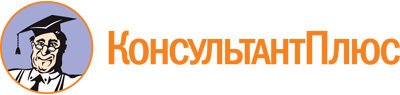 Приказ Минтруда России от 31.01.2022 N 36
"Об утверждении Рекомендаций по классификации, обнаружению, распознаванию и описанию опасностей"Документ предоставлен КонсультантПлюс

www.consultant.ru

Дата сохранения: 24.08.2022
 N п/пИсточник информацииЧто смотреть в рамках анализаСодержание итоговой информации1. Нормативные правовые акты1. Нормативные правовые акты1. Нормативные правовые акты1. Нормативные правовые акты1.1Профессиональные стандартыОписание трудовых функций, входящих в профессиональный стандарт (функциональная карта вида профессиональной деятельности),Характеристика обобщенных трудовых функцийИнвентаризация объектов исследования:выполняемых работ;Инвентаризация требований к подготовке персонала1.2Стандарты безопасности труда, в том числе разработанные и применяемые работодателемТребования к безопасному выполнению работИнвентаризация объектов исследования: выполняемых работ, мест выполнения работ, нештатных и аварийных ситуаций;Инвентаризация требований к безопасному выполнению работ1.3Межотраслевые/отраслевые правила по охране трудаТребования к зданиям, территории, площадкам, организации рабочих мест, производственным процессамИнвентаризация объектов исследования: выполняемых работ, мест выполнения работ, нештатных и аварийных ситуаций;Инвентаризация объектов возникновения опасностей и опасных событий;Инвентаризация требований к безопасному выполнению работ2. Локальные нормативные документы2. Локальные нормативные документы2. Локальные нормативные документы2. Локальные нормативные документы2.1Должностные инструкции работников (персонала)Характеристика работИнвентаризация объектов исследования:выполняемых работ, мест выполнения работ, нештатных и аварийных ситуаций;Инвентаризация требований к безопасному выполнению работ;Инвентаризация объектов возникновения опасностей2.2Инструкции по охране трудаТребования к зданиям, территории, площадкам, организации рабочих мест, производственным процессамИнвентаризация объектов исследования: выполняемых работ, нештатных и аварийных ситуаций;Инвентаризация объектов возникновения опасностей и опасных событий;Инвентаризация требований к безопасному выполнению работ3. Техническая документация3. Техническая документация3. Техническая документация3. Техническая документация3.1Нормативные технические документы (стандарты и регламенты выполнения работ, технологические карты)Перечни выполняемых работ, описание технологического процесса, используемое оборудование, инструменты, сырье и т.д.Инвентаризация объектов исследования:выполняемых работ, мест выполнения работ, нештатных и аварийных ситуаций;Инвентаризация объектов возникновения опасностей и опасных событий;Инвентаризация требований к безопасному выполнению работ3.2Инструкции по эксплуатации оборудования, приспособлений и инструментовРаздел "Требования безопасности"Инвентаризация требований к безопасному выполнению работ и обслуживанию оборудования, приспособлений и инструментов, зданий и сооружений4. Результаты контроля состояния охраны и условий труда4. Результаты контроля состояния охраны и условий труда4. Результаты контроля состояния охраны и условий труда4. Результаты контроля состояния охраны и условий труда4.1Результаты производственного контроля за условиями труда и выполнением санитарно-противоэпидемических и профилактических мероприятийПротоколы инструментальных измерений факторов производственной средыИнвентаризация объектов исследования: мест пребывания работников;Инвентаризация факторов, обуславливающих возможность возникновения опасностей и опасных событий4.2Результаты проведения специальной оценки условий трудаКарта специальной оценки условий труда,Протоколы инструментальных измерений факторов производственной среды и трудового процессаИнвентаризация объектов исследования: мест пребывания работников;Инвентаризация объектов возникновения опасностей и опасных событий;Инвентаризация факторов, обуславливающих возможность возникновения опасностей и опасных событий4.3Перечень и описание несчастных случаев и профессиональных заболеваний, акты расследования несчастных случаев и профессиональных заболеванийПричины и обстоятельства несчастных случаевИнвентаризация объектов возникновения опасностей и факторов, обуславливающих возможность возникновения опасностей и опасных событий;Инвентаризация объектов исследования: нештатных и аварийных ситуаций;Идентификация опасных событий, которые реализовывались у работодателяРекомендуемая анкетарезультатов осмотра места нахождения работников при выполнении работОбъект исследования:Примерный контрольный вопросник по результатам осмотра места нахождения работниковNСодержание вопросовДа/НетКомментарий1231Защитные устройства и защитные переключатели находятся на своем месте и в рабочем состоянии?2Имеются ли повреждения коммуникаций - трубопроводов, электропроводов, кабелей (свищи, течь, отсутствие изоляции)?3Имеются ли поврежденные корпуса оборудования?4Существует ли возможность доступа к управлению или внутреннему устройству оборудования лиц, не имеющих допуска?5Имеется ли оборудование без необходимых обозначений характеристик на корпусах?6Имеются ли какие-либо повреждения устройств управления оборудованием: панелей управления, переключателей, розеток, вилок, кранов?7Возможно ли возникновение ситуации с использованием инструментов и оборудования не по назначению?8Возможно ли попадание воды, пыли, газа, используемого сырья и материалов, а также иных веществ на рабочее место, инструменты и оборудование?9Возможно ли возникновение ситуации с необходимостью проведения работ на опасном расстоянии от оборудования, используемого сырья или материалов, которые вызывают травмы при контакте?Руководитель структурного подразделения:Специалист, осуществляющий идентификацию опасностей и оценку рисков:Специалист, осуществляющий идентификацию опасностей и оценку рисков:Примерная анкетаопроса работника об опасностях в местах выполнения работN ______ от _____________Работник:Наименование объекта исследования, должности (профессии) работника:Наименование объекта исследования, должности (профессии) работника:Наименование объекта исследования, должности (профессии) работника:Наименование объекта исследования, должности (профессии) работника:Подразделение (цех, участок):Подразделение (цех, участок):NФормулировка вопросаДа/НетИдентифицируемая опасность (описание)Комментарий12341.Есть ли источник опасного и вредного производственного фактора (возможного ущерба)?2.Существует ли вероятность причинения ущерба и каким образом?3.Существует ли вероятность причинения ущерба и кому?4.Существует ли вероятность передвижения (падения) на перепаде высот?5.Возможно ли падение людей с высоты?6.Возможно ли падение инструментов, материалов, например, с высоты (или их выброс)?7.Имеют ли место несоответствующие размеры проходов вследствие нарушения габаритов?8.Связано ли появление опасных и вредных факторов в местах выполнения работ с подъемом (обработкой) инструментов, материалов и др.?9.Имеются ли и какие опасности возникают при сборке, выполнении работ по обслуживанию, ремонту и демонтажу агрегатов и вводе машин в эксплуатацию в местах выполнения работ?10.Имеются ли и какие опасности возникают в местах выполнения работ при движении транспортных средств по территории предприятия или при их движении по дороге?11.Вы слышали о случаях возгорания на предприятии?12.Имеются ли источники шума или вибрации в местах выполнения работ и какие?13.Имеются ли вещества, применяемые в местах выполнения работ, которые могут нанести вред организму человека при попадании на кожный покров или внутрь?14.Обеспечивается ли соблюдение требований охраны труда при осуществлении погрузочно-разгрузочных работ в местах их выполнения?15.Достаточное ли освещение в местах выполнения работ?16.Возможны ли ситуации в местах выполнения работ с наличием скользких полов или иных горизонтальных и опорных поверхностей?Комментарии и предложения:Комментарии и предложения:Специалист, осуществляющий идентификацию опасностей и оценку рисков:Специалист, осуществляющий идентификацию опасностей и оценку рисков:Работник, который отвечал на вопросы: